Приложение 6к Положению о Почетной грамоте, Грамоте, Благодарности и Благодарственном письме Государственной службы по делам семьи и детей Донецкой Народной Республики (пункт 4)ОБРАЗЕЦБлагодарности Государственной службы по делам семьи и детейДонецкой Народной Республики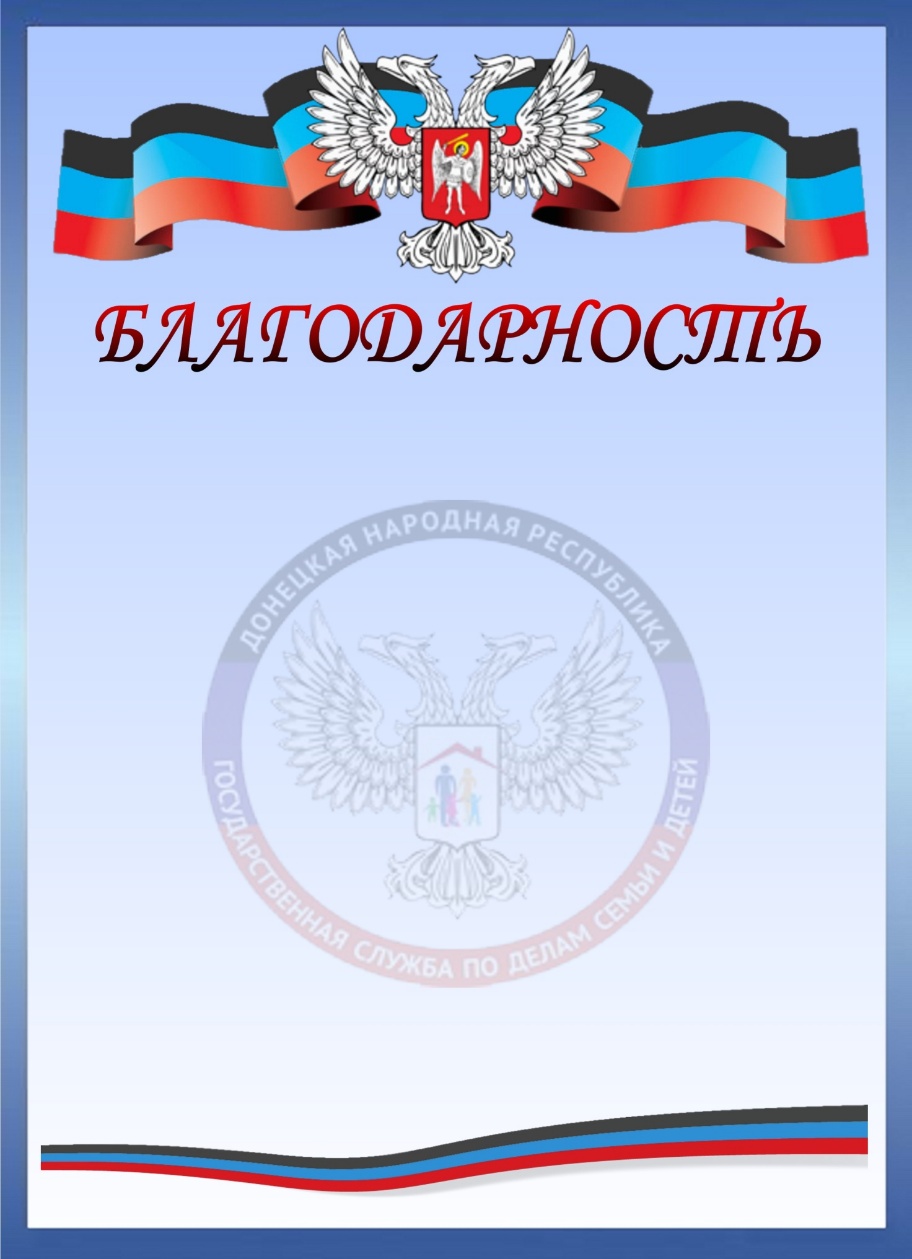 